          《在线课堂》学习单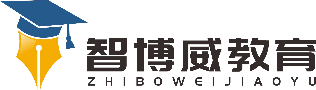 班级：                姓名：                 单元英语六年级下册 Unit5   Being Helping课题U5故事温故知新Read, choose, and write.选词填空。1. Can you        the light for me? I want to read some books.2. Tony, please        your math book and open it.3.  Can you        the TV？ It’s time to go to sleep.4. It’s cold today. Please          your jacket.自主攀登1.我会写：根据英语写出汉语。  1.living room              2. hang up the clothes            3. toys                   4.clean               5. tidy          6.proud           2.Listen and read the story 3 times. 听录音并读课文3遍。3.Read and judge. 判断对错，对的写T,错的写F.  1）They are in the bedroom    (  )  2) Jenny is reading a book. (  )  3) Tony is putting away the toys.     (  )稳中有升   One day, Jenny and Tony were__________ the living room. The room was _________. Mom asked them to put away the ________. But they didn’t do it. Gogo ____________ them to do that. The room became clean again.说句心里话